Об  утверждении муниципальной программы«Модернизация объектов коммунальной инфраструктуры на территории МО «Алданский район» на 2020-2024 гг.»В соответствии с национальным и региональным проектом «Чистая вода», на основании Постановления Главы района от 26сентября 2019 года №955п «Об утверждении порядка разработки и реализации муниципальных программ МО «Алданский район», постановляю:Утвердить муниципальную программу «Модернизация объектов коммунальной инфраструктуры на территории МО «Алданский район» на 2020-2024 гг.»(далее -Программа).Назначить координатором Программы управление промышленности администрации МО «Алданский район».Исполнителям основных мероприятий Программы обеспечить реализацию мероприятий Программы и представление отчетности в соответствии с вышеназваннымПорядком.Финансовому управлению администрации МО «Алданский район» произвести финансирование мероприятий Программы в пределах ассигнований, утвержденных по соответствующим отраслям в бюджете МО «Алданский район» на 2020 год.Управлению экономики администрации МО «Алданский район» осуществлять оценку результативности и эффективности реализации мероприятий Программы.Контроль за исполнением настоящего постановления возложить на первого заместителя главы МО «Алданский район» Халиуллина Р.Г.Настоящее постановление подлежит обнародованию в соответствии с Уставом МО «Алданский район» и опубликованию на официальном сайте МО  «Алданский район».Настоящее постановление вступает в силу с 1 января 2020 года.Глава района                                                                                   С.Н. ПоздняковЧистова Елена Владимировна(41145) 35-9-45УТВЕРЖДЕНАПостановлением главы  МО «Алданский район»от «____» ________2019 г. №_______Муниципальная программа «Модернизация объектов коммунальной инфраструктуры на территории МО «Алданский район» на 2020-2024 гг.»Ответственный исполнитель:Управления промышленности администрации МО «Алданский район»Паспорт муниципальной программы1. Общая характеристика состояния водоснабжения на территории Алданского района.Обеспечение населения чистой питьевой водой является одним из важнейших направлений социально-экономического развития Алданского района.К приоритетным направлениям развития водохозяйственного комплекса относятся совершенствование технологии подготовки питьевой воды и очистки сточных вод, реконструкция, модернизация и строительство водопроводных и канализационных сооружений.Сложившаяся неблагоприятная ситуация в области питьевого водоснабжения населения обусловлена неудовлетворительным техническим состоянием систем водоснабжения, водоотведения и очистки сточных вод, неустойчивым финансовым состоянием организаций коммунального комплекса.По состоянию на 2018 год доля жилищного фонда, расположенного на территории района и оснащенного услугой централизованного водоснабжения, составляет 88,2% от общего объема жилищного фонда, расположенного на территории района; доля жилищного фонда, расположенного на территории района и оснащенного услугой централизованного водоотведения, составляет 86,4% в общем объеме жилищного фонда, расположенного на территории района.Неудовлетворительное состояние систем водоснабжения, водоотведения и очистки сточных вод вызвано недостаточным финансированием водохозяйственного комплекса.Рассмотренные проблемы требуют решения программно-целевыми методами и могут быть преодолены в рамках настоящей Программы.Разработка ПСД мероприятий по программе «Модернизация объектов коммунальной инфраструктуры на территории МО «Алданский район» на 2020-2024 гг.» будет финансироваться с бюджета МО «Алданский район», итоговые результаты реализации программы представлены в приложении №4 к настоящей Программе.SWOT-анализ текущего состояния водопроводных и канализационных сооружений на территории МО «Алданский район»Краткая характеристика объектов водоснабженияВ Алданском районе износ магистральных и внутриквартальных водопроводов составляет 69%.Так же на территории Алданского района устаревшие скважины и отсутствие комплексов отчистки подаваемой воды населению.Наличие радона в скважинах. Если не принять меры по повышения качества питьевой воды посредством реконструкции (модернизации) систем водоснабжения и водоподготовки то будет дальнейшее ухудшение состава и качества питьевой воды подаваемая населению2. Основные цели и задачи Программы, сроки и этапы ее реализации, индикаторы и показателиМуниципальная программа «Модернизация объектов коммунальной инфраструктуры на территории МО «Алданский район» на 2020-2024 гг.» разработана в следующих целях:- Обеспечение качества и надежности предоставления потребителям жилищно-коммунальных услуг.Для достижения поставленных целей Программой определены следующие задачи:- Повышения качества питьевой воды посредством строительства и реконструкции (модернизации) систем водоснабжения и водоподготовки с использованием перспективных технологий.Программой предусмотрены следующие целевые индикаторы (показатели), характеризующие эффективность ее реализации:- Количество разработанных ПСД по улучшению водоснабжения на территории Алданского района.3. Перечень программных мероприятий и механизм реализации ПрограммыМероприятие направлено на реализацию результата регионального проекта «Чистая вода» согласно приложения №3 настоящей Программы.Решение задачи по повышению эффективности и надёжности систем водоснабжения, водоотведения и очистки сточных вод, а также модернизации данных систем предполагает выполнение мероприятий по:- обеспечению развития коммунальной инфраструктуры водоснабжения и водоотведения;- реконструкции объектов водоснабжения и водоотведения;- ремонту объектов водоснабжения и водоотведения;Перечень мероприятий Программы, а также обобщенная характеристика последствий их реализации представлены в приложении № 1 к настоящей Программе.4. Ресурсное обеспечениеИнформация по финансовому обеспечению Программы в разрезе источников финансирования реализации Программы по годам отображена в Приложении №35. Организация управления Программой и контроль за ходом её реализацииДля успешной реализации Программы формируется механизм управления, включающий:- закрепление ответственности за выполнение мероприятий Программы за структурными подразделениями и отдельными должностными лицами администрации МО «Алданский район»- создание системы мониторингов, позволяющих отслеживать выполнение показателей, характеризующих достижение главной цели и решение задач Программы;Ответственный исполнитель Программы:- в рамках своих полномочий осуществляет управление реализацией Программы и несет ответственность за достигнутые результаты, координирует действия иных участников реализации Программы, подготавливает проекты нормативных правовых актов, необходимых для ее выполнения, осуществляет контроль за ходом реализации Программы и его корректировку;- организует мониторинг реализации Программы;- осуществляет ведение отчетности по реализации Программы;- вносит предложения на внесение изменений в Программу в связи с изменениями объемов выделяемых средств из бюджетов, сокращением финансирования вследствие кризисных явлений в экономике, по результатам оценки эффективности проводимых мероприятий на основе анализа индикаторов (показателей) Программы, либо во исполнение поручений главы Алданского района.Контроль за ходом реализации муниципальной программы осуществляется в соответствии с порядком разработки и реализации муниципальных программ муниципального образования «Алданский район», утвержденным Постановлением главы района от 26.09.2019г. № 955п.Приложения №1К муниципальной программе «Модернизация объектов коммунальной инфраструктуры на территории МО «Алданский район» на 2020-2024 гг.»Приложение № 2Сведения о целевых индикаторах (показателях) муниципальной программы в разрезе подпрограмм, включенных в состав муниципальной программыПриложение №3 Ресурсное обеспечение реализации муниципальной программы (рублей)* Заполнение данного столбца необходимо при условии, если мероприятие реализуется в рамках регионального проекта.** Заполнение данного столбца необходимо при условии, если мероприятие отражено в Плане мероприятий по реализации Стратегии социально-экономического развития МО «Алданский район» на период до 2030 года, утвержденном в Постановлении главы района. Приложение № 4 Итоговые результаты реализации муниципальной программы.Примечание: В столбце «Результаты реализации подпрограммы» указывается конечный результат реализации программы на момент ее окончания.Приложение №5Удельные веса, предназначенные для оценки достижения результатов муниципальной программыПриложения №6Сведения о методике расчета целевого индикатора (показателя) муниципальной программыРЕСПУБЛИКА САХА (ЯКУТИЯ) АДМИНИСТРАЦИЯ МУНИЦИПАЛЬНОГО ОБРАЗОВАНИЯ«АЛДАНСКИЙ РАЙОН»ПОСТАНОВЛЕНИЕ№ 1395п от 28.12.2019 г.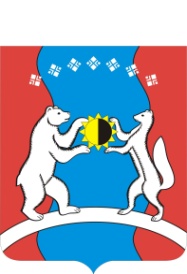 САХА ӨРӨСПУУБУЛУКЭТЭ«АЛДАН  ОРОЙУОНА»МУНИЦИПАЛЬНАЙ  ТЭРИЛЛИИДЬАhАЛТАТАУУРААХ1.Наименование ПрограммыМуниципальная программа «Модернизация объектов коммунальной инфраструктуры на территории МО «Алданский район» на 2020-2024 гг.»2. Ответственный исполнитель муниципальной Программы Управление промышленности администрации муниципального образования «Алданский район»3.Соисполнители Программы4.Подпрограммы программы5.Цель Программы Обеспечение качества и надежности предоставления потребителям жилищно-коммунальных услуг.6Задачи программыПовышения качества питьевой воды посредством строительства и реконструкции (модернизации) систем водоснабжения и водоподготовки с использованием перспективных технологий.7Целевые индикаторы Программы1.КоличестворазработанныхПСД по улучшению водоснабжения на территории Алданского района.8Сроки реализации Программы2020-2024 годы9Объемы и источники финансирования по годам реализации, млн. рублейОбъемы финансового обеспечения в целом на реализацию Программы – 10 000,00 тыс. рублей, в том числе: 2020 - 10 000,00 тыс. руб.;2021 - 0,00 тыс. руб.;2022 - 0,00 тыс. руб.;2023 -0,00 тыс. руб.;2024 - 0,00 тыс. руб.10Ожидаемые результаты реализации программыПовышения качества питьевой воды для населения МО «Алданский район»Сильные стороны S)Слабые стороны (W)  Наличия существующих водозаборов и локальных скважин.Наличия радона в скважинахУстаревшее оборудование водозаборных скважин и отсутствие комплексов отчистки подаваемой воды населению.Износ магистральных и внутриквартальных водопроводаВозможности (O) Угрозы (T) Разработка ПСД за счет средств бюджета МО «Алданский район».Возможно привлечения денежных средств из Федерального и Регионального бюджета для обеспечения чистой и качественной водой населения.Ухудшение состава и качества питьевой водыУчасткиСкважиныгод ввода в эксплуатациютех. состояниеводоподготовкаемкостиАлексеевск№ 1 лицензия 31281977работаетхлорирование1*400м3№2 лицензия 31281977не работаетхлорирование1*400м3№3 лицензия 31281977не работаетхлорирование1*400м3№ 4 лицензия 312826.03.1988работаетхлорирование1*400м3№5 лицензия 31281988работаетхлорирование1*400м3№6 лицензия 31281988не работает хлорирование1*400м3Я-10016 нефтебаза лиц. 322216приостановлена2*25м3ТоммотШГ 86 к3 лиц. 313108.07.1989работаетхлорирование1*200м3;1*100м3№3018 к4 лиц. 313015.05.1991работаетхлорирование1*75м310057 к8 лиц. 313025.03.1977работаетхлорирование1*6м3Я-32 лиц. 313010.05.1988работаетхлорирование1*6м3пос.Дивный3099 к6 лиц. 312729.07.1996работаетхлорирование1*75м31*200м3Ленинский№3037 лиц 32231992не работает№10038 (шк) лиц.32231975работаетхлорирование1*3000м3№3084 лиц. 32231992работает№10039 (д/с) лиц. 32231992работаетЯкокут лиц. 3198Ороченработает1*25м3Синегорье№3074 Лиц. 31291985г.работаетхлорирование 3*75м3;№3076 лиц. 31291985г.работаетхлорирование 2*25м3Ыллымах№5а лиц. 31851968работаетхлорирование1*26м3;1*200м3Лебединый№1 лиц 31991991работает№2 лиц 31991991не работает№3 лиц 31991991работает№4 лиц 31991991работает№5 лиц.31991991не работает№6 лиц.31991991работаетБ-Нимныр№10025 лиц. 319723.04.1973г.работаетхлорирование1*25м3№Я 33 лиц. 31977.09.1988г.работаетхлорирование1*25м3п.В-Куранах№3040 лиц.31921967работает№Я 10001(детсад) лиц. 31921971не работаетп.Н-Куранах4 лиц. 31861991не работает5 лиц. 31861992работаетхлорирование1*3000м35А лиц. 318617.07.1962работаетхлорирование1*3000м310 лиц. 318630.12.1991работаетхлорирование1*3000м311 лиц.318625.05.1995работаетхлорирование1*3000м36 лиц.31861966не работаетхлорирование1*3000м3АлданСкважины 1-го узлалицензия 3194№111.09.1981не работаетхлорирование, душирование1*3000м3            лицензия 3194№231.03.1981не работаетхлорирование, душирование1*3000м3            лицензия 3194№313.02.1978не работаетхлорирование, душирование1*3000м3            лицензия 3194№423.02.1978не работаетхлорирование, душирование1*3000м3            лицензия 3194№501.02.1972работаетхлорирование, душирование1*3000м3            лицензия 3194№608.02.1971работаетхлорирование, душирование1*3000м3            лицензия 3194№730.03.1978не работаетхлорирование, душирование1*3000м3            лицензия 3194№816.02.1971не работаетхлорирование, душирование1*3000м3            лицензия 3194№921.12.1981не работаетхлорирование, душирование1*3000м3            лицензия 3194№1001.03.1982не работаетхлорирование, душирование1*3000м3            лицензия 3194№1124.02.1971не работаетхлорирование, душирование1*3000м3            лицензия 3194№1201.02.1972работаетхлорирование, душирование1*3000м3            лицензия 3194№1331.05.1989не работаетхлорирование, душирование1*3000м3            лицензия 3194№1429.04.1989работаетхлорирование, душирование1*3000м3            лицензия 3194№1521.06.1989работаетхлорирование, душирование1*3000м3            лицензия 3194№1610.03.1991не работаетхлорирование, душирование1*3000м3            лицензия 3194№1727.12.1990работаетхлорирование, душирование1*3000м3            лицензия 3194№1801.06.1993работаетхлорирование, душирование1*3000м3            лицензия 3194№1918.12.1995работаетхлорирование, душирование1*3000м3            лицензия 3194№2002.08.2006работаетхлорирование, душирование1*3000м3            лицензия 3194№ 30901.08.1987работаетхлорирование, душирование1*3000м3            лицензия 3194№ 2991987работаетхлорирование, душирование1*3000м3            2-й УЗЕЛ2*2000м3 (1 - рабочая; 1- нерабочая)Лок.скваж. 1-го узлалицензия 3193СМУ в №308210.06.1992работаетхлорирование, душирование2*450м3лицензия 3193СМУ н №304104.02.1992работаетхлорирование, душирование2*450м3лицензия 3193МРСУ н №10024работаетхлорирование, душирование2*450м3лицензия 3193МРСУ в №10024А28.10.1986работаетхлорирование, душирование2*450м3лицензия 3193ТИР н №306608.10.1988г.работаетлицензия 3193АРЭМЗ №1001004.06.1987работаетхлорирование1*50м3лицензия 3193Квартальная (№ 1 Горгаз)13.09.1987работаетлицензия 3193ОКЭ -267 №306925.11.1988работаетлицензия 3193ТУСМ ШГ-7518.09.1988работаетлицензия 3193Совхоз н АД-1923.09.1992работаетхлорирование1*1000м3лицензия 3193Совхоз в 3-ГС02.02.1988работаетхлорирование1*1000м3лицензия 3193ЯЦИК № 5ГР07.09.1982работаетхлорирование4*50м3лицензия 3193скважина 3102не работаетхлорирование2*450м3лицензия 3193Геолог №301821.05.1986г.работаетхлорирование2*450м3лицензия 3193Шк.интернат №306508.10.1987работаетхлорирование1*400м3лицензия 3193скважина №3050 (АТХ-1)не работаетхлорирование1*1000м3лицензия№ 1 (АДОК)работаетп.Солнечный№ 308705.10.1993работаетхлорирование6*75м3лицензия№ 309703.04.1995работаетхлорирование6*75м3№ 309801.08.1995работаетхлорирование6*75м33195№ 309608.11.1994работаетхлорирование6*75м3№ 4 (3077)08.08.2003работаетхлорирование6*75м3№ 3181987работаетхлорирование6*75м3Этапы реализации региональной программы по повышению качества водоснабжения Республика Саха (Якутия)Этапы реализации региональной программы по повышению качества водоснабжения Республика Саха (Якутия)Этапы реализации региональной программы по повышению качества водоснабжения Республика Саха (Якутия)Этапы реализации региональной программы по повышению качества водоснабжения Республика Саха (Якутия)Этапы реализации региональной программы по повышению качества водоснабжения Республика Саха (Якутия)Этапы реализации региональной программы по повышению качества водоснабжения Республика Саха (Якутия)Этапы реализации региональной программы по повышению качества водоснабжения Республика Саха (Якутия)Этапы реализации региональной программы по повышению качества водоснабжения Республика Саха (Якутия)№ 
п/пНаименование муниципального образования Республики Саха (Якутия)Наименование объектаДата предоставления заказчику земельного участкаПодготовка проектной документации по объектуПодготовка проектной документации по объектуВыполнение строительно-монтажных работ по объектуВыполнение строительно-монтажных работ по объекту№ 
п/пНаименование муниципального образования Республики Саха (Якутия)Наименование объектаДата предоставления заказчику земельного участка Дата заключения договора на проектирование Дата завершения проектных работ Дата заключения договора на строительство Плановая 
дата ввода 
объекта в эксплуатацию№ 
п/пНаименование муниципального образования Республики Саха (Якутия)Наименование объектаДата предоставления заказчику земельного участка Дата заключения договора на проектирование Дата завершения проектных работ Дата заключения договора на строительство Плановая 
дата ввода 
объекта в эксплуатацию№ 
п/пНаименование муниципального образования Республики Саха (Якутия)Наименование объектаДата предоставления заказчику земельного участка Дата заключения договора на проектирование Дата завершения проектных работ Дата заключения договора на строительство Плановая 
дата ввода 
объекта в эксплуатацию№ 
п/пНаименование муниципального образования Республики Саха (Якутия)Наименование объектамесяц/годмесяц/годмесяц/годмесяц/годмесяц/год123567891Алданский районМонтаж накопительной емкости 3000 м3 водозаборной скважины №10038 п. Ленинский07.201201.202012.202001.202311.20232Алданский районМонтаж накопительной ёмкости 75 м3 (3 шт.) на водозаборных скважинах пос. Лебединый г. Алдан07.201201.202012.202001.202412.20243Алданский районРеконструкция систем водоснабжения г. Алдан07.201201.202012.202201.202312.20234Алданский районРеконструкция системы водоснабжения г. Томмот07.201201.202012.202201.202312.20235Алданский районРеконструкция системы водоснабжения п. Нижний Куранах07.201207.202007.202201.202312.20236Алданский районУстройство водозаборной скважины (1 шт.) и накопительной емкости 100 м3 с. Хатыстыр07.202107.202112.202201.202412.20247Алданский районУстройство водозаборной скважины 1 шт. и накопительной емкости 200 м3 в п. Верхний Куранах12.202007.202112.202301.202412.2024№Наименование программы/подпрограммы/индикатораЕдиница измеренияЗначения показателейЗначения показателейЗначения показателейЗначения показателейЗначения показателейЗначения показателейЗначения показателей№Наименование программы/подпрограммы/индикатораЕдиница измерения20182019Плановый период Плановый период Плановый период Плановый период Плановый период №Наименование программы/подпрограммы/индикатораЕдиница измерения20182019202020212022202320241235678910111Обеспечение качества и надежности предоставления потребителям жилищно-коммунальных услуг.Обеспечение качества и надежности предоставления потребителям жилищно-коммунальных услуг.Обеспечение качества и надежности предоставления потребителям жилищно-коммунальных услуг.Обеспечение качества и надежности предоставления потребителям жилищно-коммунальных услуг.Обеспечение качества и надежности предоставления потребителям жилищно-коммунальных услуг.Обеспечение качества и надежности предоставления потребителям жилищно-коммунальных услуг.Обеспечение качества и надежности предоставления потребителям жилищно-коммунальных услуг.Обеспечение качества и надежности предоставления потребителям жилищно-коммунальных услуг.Обеспечение качества и надежности предоставления потребителям жилищно-коммунальных услуг.1.1.«Модернизация объектов коммунальной инфраструктуры на территории МО «Алданский район» на 2020-2024 гг.»«Модернизация объектов коммунальной инфраструктуры на территории МО «Алданский район» на 2020-2024 гг.»«Модернизация объектов коммунальной инфраструктуры на территории МО «Алданский район» на 2020-2024 гг.»«Модернизация объектов коммунальной инфраструктуры на территории МО «Алданский район» на 2020-2024 гг.»«Модернизация объектов коммунальной инфраструктуры на территории МО «Алданский район» на 2020-2024 гг.»«Модернизация объектов коммунальной инфраструктуры на территории МО «Алданский район» на 2020-2024 гг.»«Модернизация объектов коммунальной инфраструктуры на территории МО «Алданский район» на 2020-2024 гг.»«Модернизация объектов коммунальной инфраструктуры на территории МО «Алданский район» на 2020-2024 гг.»«Модернизация объектов коммунальной инфраструктуры на территории МО «Алданский район» на 2020-2024 гг.»Задача: Повышения качества питьевой воды посредством строительства и реконструкции (модернизации) систем водоснабжения и водоподготовки с использованием перспективных технологий.Индикатор 1Количество разработанных ПСД по улучшению водоснабжения на территории Алданского района.Ед.0020410Статус структурного элементаНаименование муниципальной программы, подпрограммы, мероприятия Наименование регионального проекта, в рамках которого реализуется мероприятие* № мероприятия, соответствующей плану мероприятия по реализации Стратегии социально-экономического развития МО «Алданский район» на период до 2030 года (М-Х-Х-Х-Х)** Источник финансированияОбъемы бюджетных ассигнованийОбъемы бюджетных ассигнованийОбъемы бюджетных ассигнованийОбъемы бюджетных ассигнованийОбъемы бюджетных ассигнованийСтатус структурного элементаНаименование муниципальной программы, подпрограммы, мероприятия Наименование регионального проекта, в рамках которого реализуется мероприятие* № мероприятия, соответствующей плану мероприятия по реализации Стратегии социально-экономического развития МО «Алданский район» на период до 2030 года (М-Х-Х-Х-Х)** Источник финансирования1-й год реализации20202-й год реализации20213-й год реализации20222023год завершения действия программы202412345678910Муниципальная программа«Модернизация объектов коммунальной инфраструктуры на территории МО «Алданский район» на 2020-2024 гг.»Региональный проект «Чистая вода»Всего:10 000 000,0Муниципальная программа«Модернизация объектов коммунальной инфраструктуры на территории МО «Алданский район» на 2020-2024 гг.»Государственный бюджет Республики Саха (Якутия)Муниципальная программа«Модернизация объектов коммунальной инфраструктуры на территории МО «Алданский район» на 2020-2024 гг.»Федеральный бюджетМуниципальная программа«Модернизация объектов коммунальной инфраструктуры на территории МО «Алданский район» на 2020-2024 гг.»Местные бюджеты10 000 000,0Муниципальная программа«Модернизация объектов коммунальной инфраструктуры на территории МО «Алданский район» на 2020-2024 гг.»Внебюджетные источникиЗадача программы: Повышения качества питьевой воды посредством строительства и реконструкции (модернизации) систем водоснабжения и водоподготовки с использованием перспективных технологий.Задача программы: Повышения качества питьевой воды посредством строительства и реконструкции (модернизации) систем водоснабжения и водоподготовки с использованием перспективных технологий.Задача программы: Повышения качества питьевой воды посредством строительства и реконструкции (модернизации) систем водоснабжения и водоподготовки с использованием перспективных технологий.Задача программы: Повышения качества питьевой воды посредством строительства и реконструкции (модернизации) систем водоснабжения и водоподготовки с использованием перспективных технологий.Задача программы: Повышения качества питьевой воды посредством строительства и реконструкции (модернизации) систем водоснабжения и водоподготовки с использованием перспективных технологий.Задача программы: Повышения качества питьевой воды посредством строительства и реконструкции (модернизации) систем водоснабжения и водоподготовки с использованием перспективных технологий.Задача программы: Повышения качества питьевой воды посредством строительства и реконструкции (модернизации) систем водоснабжения и водоподготовки с использованием перспективных технологий.Задача программы: Повышения качества питьевой воды посредством строительства и реконструкции (модернизации) систем водоснабжения и водоподготовки с использованием перспективных технологий.Задача программы: Повышения качества питьевой воды посредством строительства и реконструкции (модернизации) систем водоснабжения и водоподготовки с использованием перспективных технологий.Задача программы: Повышения качества питьевой воды посредством строительства и реконструкции (модернизации) систем водоснабжения и водоподготовки с использованием перспективных технологий.Мероприятие 1Разработка ПСД на объекты водоснабженияВсего:10 000 000,0Государственный бюджет Республики Саха (Якутия)Федеральный бюджетМестные бюджеты10 000 000,0Внебюджетные источникиОценка реализации программы Наименование подпрограммыНаименование целевого индикатора (показателя)Единица измеренияотчетный периодотчетный периодотчетный период2019результаты реализации программыОценка реализации программы Наименование подпрограммыНаименование целевого индикатора (показателя)Единица измерения2016201720182019результаты реализации программыМуниципальная программа«Модернизация объектов коммунальной инфраструктуры на территории МО «Алданский район» на 2020-2024 гг.»Целевой индикатор (показатель)Количество разработанных ПСД по улучшению водоснабжения на территории Алданского района.Ед.00007№Наименование программы/подпрограммы/индикатораУдельный вес целевого индикатора в разрезе задачиУдельный вес задачи в разрезе программыМуниципальная программа«Модернизация объектов коммунальной инфраструктуры на территории МО «Алданский район» на 2020-2024 гг.»Задача: Повышения качества питьевой воды посредством строительства и реконструкции (модернизации) систем водоснабжения и водоподготовки с использованием перспективных технологий.11Количество разработанных ПСД по улучшению водоснабжения на территории Алданского района.11П№ п/пНаименованиеиндикатораЕдиница измеренияФормула расчёта индикатора с кратким алгоритмом расчетаИсточник получения информации для расчёта значения индикатораИндикаторыИндикаторыИндикаторыИндикаторыИндикаторы11.Количество разработанных ПСД по улучшению водоснабжения на территории Алданского района.Ед.-Проект